CLICK AND WORK ONLINE:READING: https://forms.gle/62VUd1LCDqgsg3sW8LISTENING: https://forms.gle/VJpkxtKCXfBhGMsp7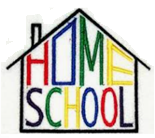 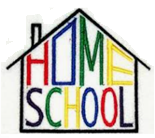 Name: …        Surname: …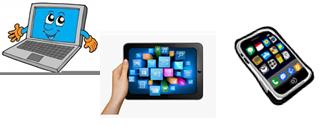 Home Schooling 35    Home Schooling 35    PLEASE PRESS “SUBMIT/SEND” AT THE END OF YOUR ONLINE WORK (POR FAVOR PRESIONAR “ENVIAR” AL FINAL DEL TRABAJO EN LINEA)